Die Übungen können helfen eine Atmosphäre der Sammlung, Ruhe, Konzentration und innerer Balance zu ermöglichen.Eine Zusammenstellung von diesbezüglichen Anregungen und Materialien finden Sie auf den Seiten von rpi-virtuell (Die überkonfessionelle Plattform für Religionspädagogik und Religionsunterricht) unter dem folgenden Link:http://www.rpi-virtuell.net/material/search/query/tag:%22Stille%C3%BCbung%22#0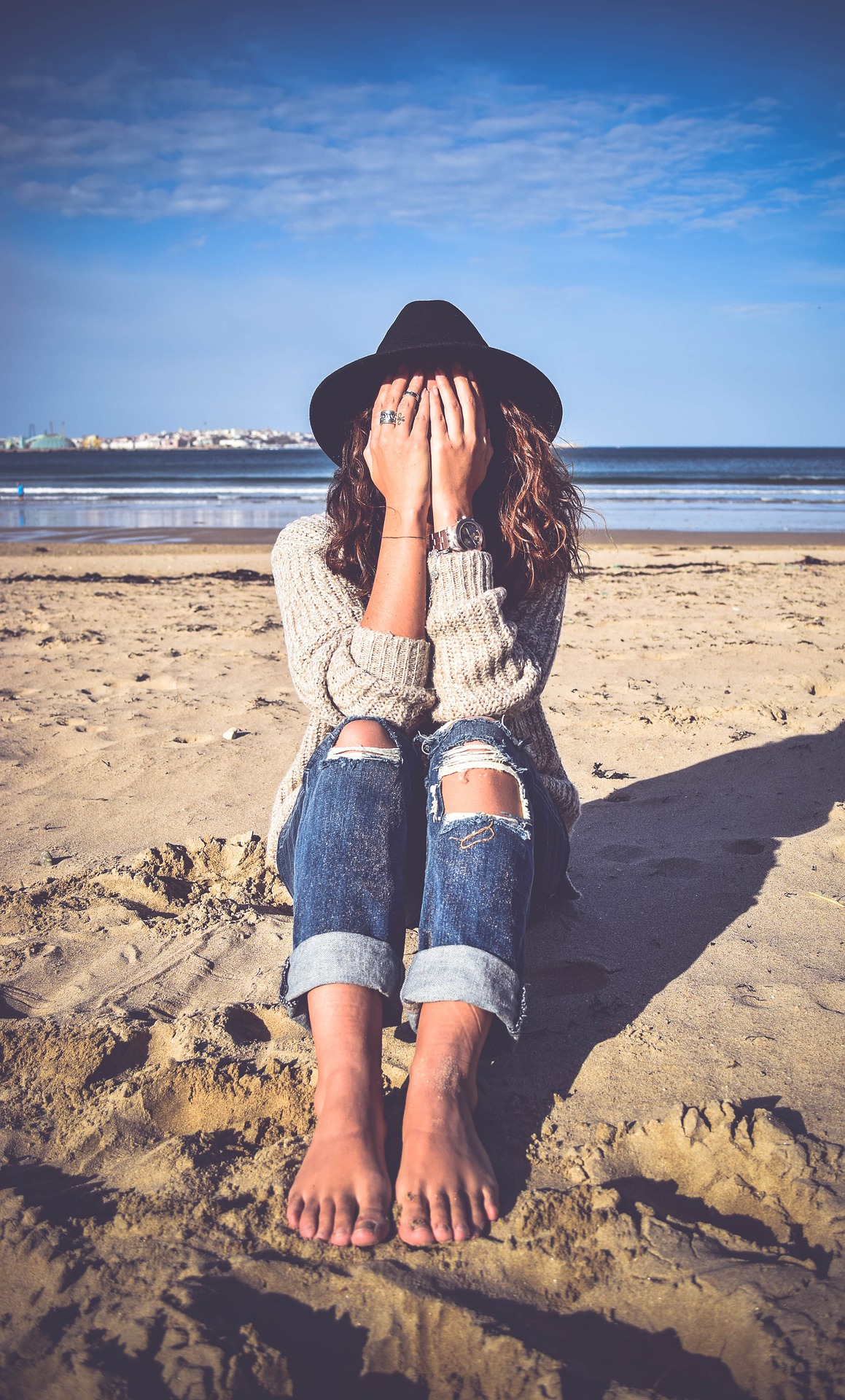 Bild: Moni Mckein, Pixabay, https://pixabay.com/de/auto-coaching-spirituelle-mount-1967698/ 